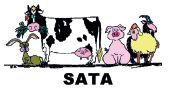 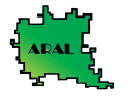 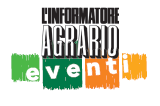 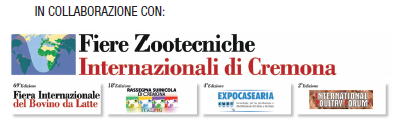 ESTATE AFRICANA: NEGLI ALLEVAMENTI LA DIFFERENZA LA FA IL MANAGER Tutte le soluzioni per prevenire stress da caldo e problemi legati alla gestione dell’allevamento nel convegno del 28 ottobre alla Fiera Internazionale del Bovino da Latte.21.10.2015 - I picchi di caldo oltre i 35°C dell’estate 2015 hanno lasciato il segno su numerosi allevamenti italiani. Lo stato di sofferenza delle vacche, infatti, non solo ha inciso sulla produttività e sulla fertilità ma anche sulla qualità del latte prodotto. La ricerca è sempre più orientata al benessere dell’animale e l’allevatore può risolvere diventando sempre più “manager” e puntando su nuove tecniche di zootecnia di precisione. Il tema, di grande attualità, sarà affrontato a Cremona Fiere mercoledì 29 ottobre, alle 14, nel convegno organizzato da L’Informatore Agrario con Sata-Aral in collaborazione con le Fiere Zootecniche Internazionali di Cremona (Sala Zelioli Lanzini): “CLIMA, BENESSERE DELLA VACCA E REDDITO DELL’AGRICOLTORE”.“Lo stato di benessere delle bovine è fortemente influenzato dal microclima all’interno della struttura di stabulazione – anticipano Giorgio Provolo e Gabriele Mattachini, del Dipartimento di Scienze Agrarie e Ambientali (DISAA), Università degli Studi di Milano. Durante il periodo estivo, in particolare quando alte temperature si associano a elevata umidità dell’aria, si evidenzia uno stato di stress dell’animale che si ripercuote principalmente sulla produttività e la fertilità”. Nel convegno saranno per la prima volta affrontati temi come la progettazione della struttura di stabulazione in funzione di sostenibilità e produttività dell’allevamento e saranno presentati dati sperimentali che evidenziano l’efficacia di alcune soluzioni per ridurre lo stress da caldo.Tra i motivi di interesse la relazione di Lucio Zanini, del Servizio di Assistenza Tecnica alle Aziende (SATA), Associazione Regionale Allevatori della Lombardia che fornirà i risultati del primo rilevamento su 44 allevamenti, per un totale di oltre 2.400 vacche in latte, ubicati in una zona omogenea di territorio pedemontano delle province di Lecco, Como e Varese, in un arco di tempo tra la fine di giugno e la prima settimana di luglio dove si è verificata la prima bolla di calore di una estate tra le più calde mai riscontrate.“La tremenda ondata di afa di quest’anno ha penalizzato in maniera consistente la produzione di latte – sottolinea Antonio Boschetti, direttore de L’Informatore Agrario. Una riduzione che ammonta, secondo alcune stime, al 10-15% a livello nazionale, pari a una perdita di 100 milioni di litri di latte in un mese (50 milioni i litri di latte persi nei primi quindici giorni di luglio). Peraltro le strategie di raffrescamento messe in atto dagli allevatori per dare sollievo agli animali aggravano non poco i costi di produzione”. La zootecnia di precisione rappresenta un metodo altamente tecnologico per gestire gli allevamenti che, tramite l’utilizzo di sensori consente di monitorare in tempo reale e di misurare lo stato di benessere delle vacche, approntando interventi mirati. “Si tratta di un sistema diffusosi da circa 6 anni in Italia e adatto per allevamenti di medie e grandi dimensioni – spiega Andrea Galli, del Consiglio per la ricerca in agricoltura e l’analisi dell’economia agraria (CREA) - Centro di ricerca per le produzioni foraggere e lattiero casearie (FLC, Lodi). Rappresenta una nuova frontiera che permette di intervenire per tempo prevenendo la maggior parte dei problemi che si possono verificare, includendo anche lo stress da caldo”.------------ Edizioni L’Informatore Agrario. Da 70 anni al servizio dell’agricoltura, propone un ampio catalogo di prodotti editoriali su temi specializzati dell'agricoltura. Tre le testate di riferimento: il settimanale dedicato all’agricoltura professionale L’Informatore Agrario, il mensile per l’agricoltura part-time e hobbistica Vita in Campagna e MAD – Macchine Agricole Domani, dedicato al mondo della meccanica agraria.Ufficio stampa: Monica Sommacampagna - cel. 335.6244116m.sommacampagna@informatoreagrario.it – monica@sommacampagna.com 